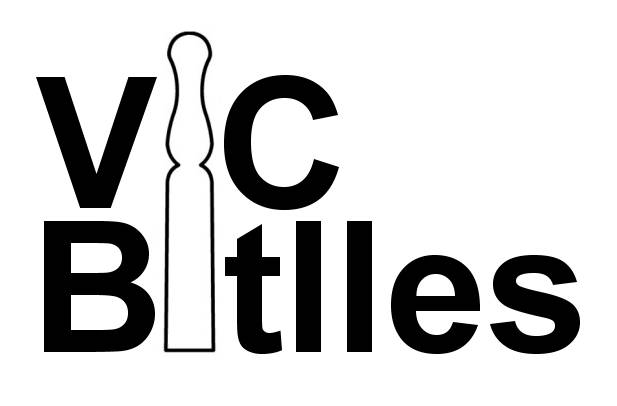 FORMULARI DE DADES DE CONTACTERENOVACIÓ  I  ACTUALITZACIÓNom: __________________________________________________________________Cognoms: ______________________________________________________________DNI: ___________________________________________________________________Població: _______________________________________________________________Telèfon: _______________________________________________________________Correu electrònic: ________________________________________________________Autoritzo a l’associació VIC BITLLES a enviar-me informació a través de la llista de distribució de Whatsapp.Autoritzo a l’associació VIC BITLLES a enviar-me informació a través del correu electrònic.Autoritzo a l’associació VIC BITLLES a cedir les meves dades per tal de tramitar l’assegurança que cobreix l’activitat que s’hi porta a terme.          Autoritzo a l´associació VIC BITLLES el dret d’imatge per l’ús de les fotos en les competicions que organitza i en les trobades referent a la competició. 	           Signatura: Vic,        de                         2023En compliment del que estableix la Llei Orgànica 15/1999 de Protecció de Dades d’Espanya, li informem que les seves dades formen part d'un fitxer per a fins professionals i/o comercials. Vostè pot exercir els drets d'accés, rectificació, cancel·lació i oposició davant l’associació esportiva i cultural VIC BITLLES la següent direcció de correu  electrònic vicbitllesblog@gmail.com amb fotocòpia del DNI. Les dades que ens lliuren seran únicament i exclusiva per l’activitat corresponent a les bitlles així com per temes d’assegurança.       